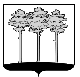 ГОРОДСКАЯ  ДУМА  ГОРОДА  ДИМИТРОВГРАДАУльяновской областиР Е Ш Е Н И Ег.Димитровград  29  августа  2018  года                                                             №  89/1086   .     О внесении изменений в Положение о сообщении отдельными категориями лиц о получении подарка в связи с протокольными мероприятиями, служебными командировками и другими официальными мероприятиями, участие в которых связано с исполнением ими служебных (должностных) обязанностей, сдаче и оценке подарка, реализации (выкупе) и зачислении средств, вырученных от его реализацииВ соответствии со статьей 575 Гражданского кодекса Российской Федерации, статьей 12.1 Федерального закона от 25.12.2008 №273-ФЗ «О противодействии коррупции», постановлением Правительства Российской Федерации от 09.01.2014 №10 «О порядке сообщения отдельными категориями лиц о получении подарка в связи с протокольными мероприятиями, служебными командировками и другими официальными мероприятиями, участие в которых связано с исполнением ими служебных (должностных) обязанностей, сдачи и оценки подарка, реализации (выкупа) и зачисления средств, вырученных от его реализации», в связи с изменением структуры органов местного самоуправления города Димитровграда Ульяновской области Городская Дума города Димитровграда Ульяновской области второго созыва решила:1. Внести изменения в Положение о  сообщении отдельными категориями лиц о получении подарка в связи с протокольными мероприятиями, служебными командировками и другими официальными мероприятиями, участие в которых связано с исполнением ими служебных (должностных) обязанностей, сдаче и оценке подарка, реализации (выкупе) и зачислении средств, вырученных от его реализации, утверждённое решением Городской Думы города Димитровграда Ульяновской области второго созыва от 28.01.2015 №21/262:1.1. В части 1 слова «Главой Администрации города Димитровграда Ульяновской области» заменить словами «Председателем Городской Думы города Димитровграда Ульяновской области»;1.2. В части 2:1.2.1.Абзац четвертый пункта а изложить в редакции следующего содержания:«- Председатель Городской Думы города Димитровграда Ульяновской области (далее по тексту - Председатель Городской Думы);1.2.2. В пункте б слова «Главой Администрации города» заменить словами «Председателем Городской Думы»;1.2.3. В пункте в слова «Главой Администрации города» заменить словами «Председателем Городской Думы»;1.2.4. Пункт г изложить в редакции следующего содержания:«г) «структурное подразделение по приему и передаче подарков» - структурное подразделение соответствующего органа местного самоуправления города Димитровграда Ульяновской области, осуществляющее прием, хранение и передачу для оценки подарка, полученного в связи с протокольными мероприятиями, служебными командировками и другими официальными мероприятиями:- в отношении Главы города,  муниципального служащего Администрации города структурным подразделением по приему и передаче подарков является организационный отдел Администрации города Димитровграда Ульяновской области (далее по тексту - Администрация города);- в отношении Председателя Городской Думы, депутата,  муниципального служащего Городской Думы структурным подразделением по приему и передаче подарков является организационный отдел аппарата Городской Думы.»;1.3. В части 3 слова «Глава Администрации города» заменить словами «Председатель Городской Думы»;1.4. Часть 4 изложить в редакции следующего содержания:«4. Лица, получившие подарки, обязаны в порядке, предусмотренном настоящим Положением, уведомлять обо всех случаях получения подарка соответствующий орган местного самоуправления города Димитровграда Ульяновской области (далее по тексту - орган местного самоуправления города):- Глава города – Администрацию города;- муниципальный служащий Администрации города - Администрацию города; - Председатель Городской Думы – Городскую Думу;- депутат - Городскую Думу;- муниципальный служащий Городской Думы - Городскую Думу.»;1.5. В части 10:1.5.1. В абзаце пятом слова «Главой города» заменить словами «Председателем Городской Думы»;1.5.2. В абзаце шестом слова «Главой Администрации города» заменить словами «Главой города»;1.6. В части 12 слова «Глава Администрации города» заменить словами «Председатель Городской Думы»;2. Установить, что настоящее решение подлежит официальному опубликованию и размещению в информационно-телекоммуникационной сети «Интернет», на официальном сайте Городской Думы города Димитровграда Ульяновской области (www.dumadgrad.ru).3. Установить, что настоящее решение вступает в силу по истечении полномочий депутатов Городской Думы города Димитровграда Ульяновской области второго созыва.4. Контроль исполнения настоящего решения возложить на комитет по социальной политике и местному самоуправлению (Терехов).Глава города ДимитровградаУльяновской области	     А.М.Кошаев